REGULAR MEETINGMAY 19, 2022The Regular Meeting of the Town Board of the Town of Hampton, County of Washington and the State of New York was held at the Town Hall, 2629 State Route 22A, Hampton, New York, also via Zoom and live streaming on the You Tube Channel for “Town of Hampton New York” on the 19th day of May 2022.Supervisor O’Brien did provide a link to join the meeting via Zoom.PRESENT:    David K. O’Brien------------Supervisor 	           Donald Sady-----------------Councilman 	           Tamme Taran----------------Councilwoman 	           Michael Pietryka------------Councilman 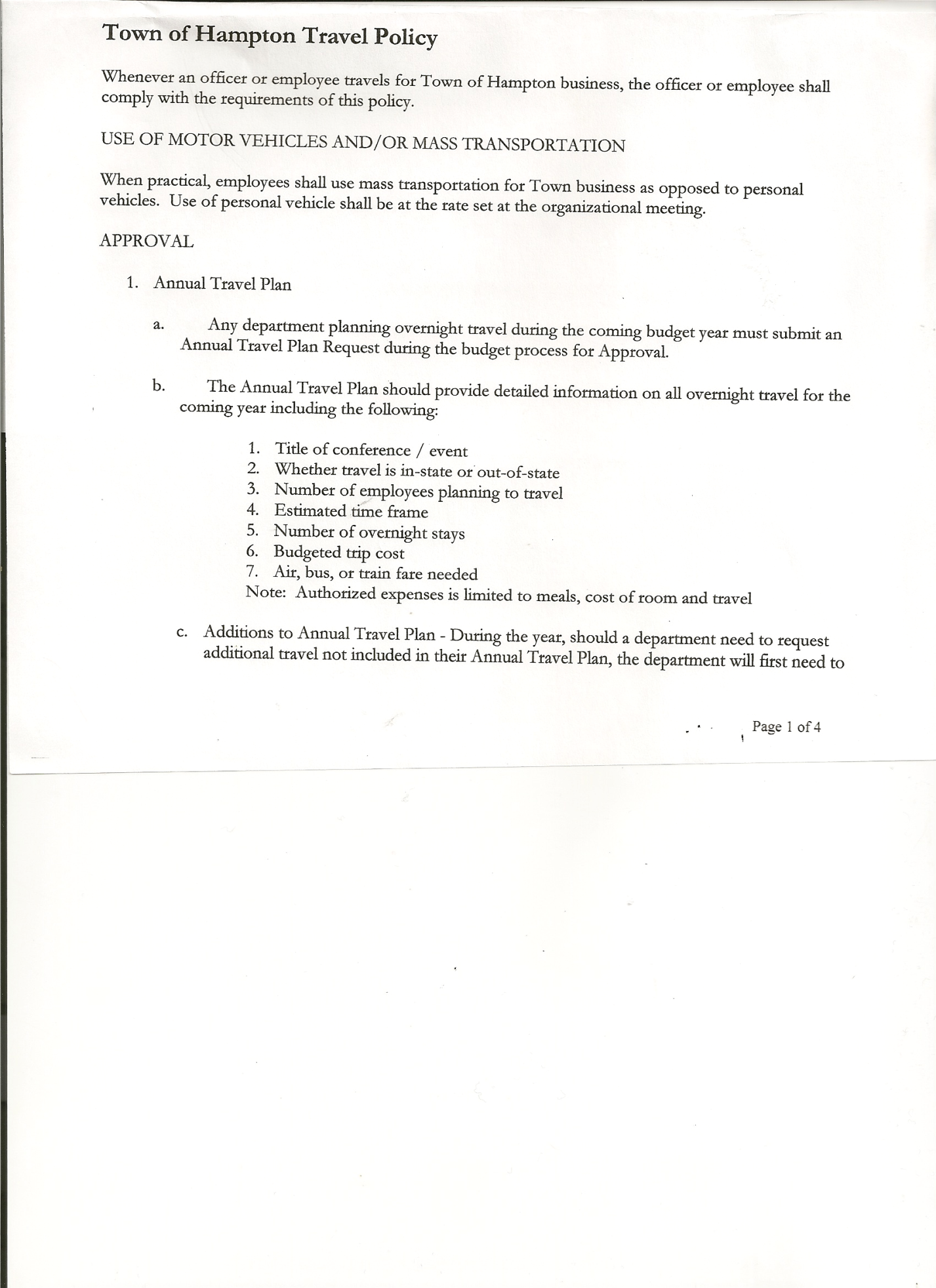                        Travis Dean------------------Councilman - absent                       Rebecca Jones---------------Town Clerk   	           Camilla Shaw----------------Tax Collector/Deputy Town Clerk – absent 	           Tyler McClure---------------Highway SuperintendentPlanning Board Member (s):… Bonnie Hawley, Chair;  Others present at the Town Hall: Artie Pratt, Leonard Reed and Rebecca WinshipThe Regular Meeting was called to order by Supervisor O’Brien at 7:30pm, followed by the Pledge of Allegiance. Location of Fire Exits were given. Quorum of board members present.Supervisor O’Brien asked for a moment of silence in memory of Scott Lily and Marion DeweyRESOLUTION NO. 39-2022APPROVAL OF THE MINUTESOn a motion of Councilwoman Taran, seconded by Councilman Sady, the following resolution was ADOPTED:             AYES        4         O’Brien, Sady, Taran, Pietryka                                           NAYS        0                                        ABSENT   1          DeanRESOLVED, that the Regular Town Board Meeting Minutes for April 21, 2022 are approved.PERMITS/SUBDIVISIONRebecca Winship, Agent for John Mashak, came before the board regarding a Boundary Line Adjustment with Joyce & Maurice Disorda.RESOLUTION NO. 40-2022SHORT ENVIRONMENTAL ASSESSMENT FORM/NEGATIVE DECLARATIONOn a motion of Councilman Sady, seconded by Councilwoman Taran, the following resolution was ADOPTED:             AYES        4         O’Brien, Sady, Taran, Pietryka                                           NAYS        0                                        ABSENT   1          DeanRESOLVED, that the Short Environmental Assessment Form for John Mashak is complete and to adopt a negative declaration and finding that there will be no adverse environmental impacts and to consider it a minor subdivision, therefore waving the public hearing.TOWN BOARD MEETINGMAY 19, 2022      PAGE 2RESOLUTION NO. 41-2022APPROVAL OF BOUNDARY LINE ADJUSTMENTOn a motion of Councilman Sady, seconded by Councilwoman Taran, the following resolution was ADOPTED:             AYES        4         O’Brien, Sady, Taran, Pietryka                                           NAYS        0                                        ABSENT   1          DeanRESOLVED, to approve Mashak boundary line adjustment upon receipt of the fee.Larry Carman, Dog Control Officer submitted his report dated 5/15/22 which was read by Supervisor O’Brien, copy of report is attached.  Camilla Shaw, Tax Collector….. no report submittedBonnie Hawley, Chair gave Planning Board Report……copy of the minutes of their meeting held May 11, 2022 are attached.  Next meeting is planned for June 8th, 2022 at the Town Hall.Tyler McClure, Highway Superintendent submitted his report, copy of which, is attached.Highway Employee, Jimmy Brown hoping to be back to work the end of May. SUPERVISOR’S REPORT/ COUNTY UPDATES/ COMMUNICATIONSRESOLUTION NO. 42-2022APPROVAL OF SUPERVISOR’S MONTHLY REPORT  On a motion of Councilwoman Taran, seconded by Councilman Sady, the following resolution was ADOPTED:             AYES        4         O’Brien, Sady, Taran, Pietryka                                            NAYS        0                                        ABSENT   1         Dean RESOLVED that, the Supervisor’s Monthly report be accepted as submitted for APRIL                                   03/31/22                                                                                      04/30/22ACCOUNT              BALANCE           RECEIPTS           DISBURSEMENTS      BALANCEGeneral Fund           $  56,661.39	 $    8,494.27	             $     6,917.62           $    58,238.04Highway Fund         $367,718.05        $           9.02                $   25,048.89           $  342,678.18  Equipment Reserve  $114,929.61        $           2.83                $           0.00            $ 114,932.44Fire #1                      $ 44,163.00         $           0.00                $           0.00            $   44,163.00Fire #2                      $ 10,404.00         $           0.00                $           0.00            $   10,404.00Cemetery	         $   1,757.63         $            1.39                $           0.00            $     1,759.02Totals                       $595,633.68        $     8,507.51                $   31,966.51           $ 572,174.68All Board Members present signed Supervisor’s Report.NEW BUSINESSVideoconferencing….extended time for Zoom Meetings until June 15th.  If Board wants to continue offering video conferencing for board meetings  will need to pass a local law and have a Policy.  Following a lengthy discussion on pros and cons of video conferencing, the board decided not to continue with Zoom Meetings.TOWN BOARD MEETINGMAY 19, 2022      PAGE 3PUBLIC COMMENTS/COUNCIL COMMENTSRebecca Jones, Town Clerk shared that her daughter Hannah Jones would be graduating from University of New England, Portland, Maine on Saturday, May 21st, 2022 with her Doctorate in Physical Therapy.  RESOLUTION NO. 43 -2022AUDIT OF CLAIMSOn a motion of Councilwoman Taran, seconded by Councilman Sady the following resolution was ADOPTED:             AYES        4         O’Brien, Sady, Taran, Pietryka                                            NAYS        0                                        ABSENT   1         DeanRESOLVED that the bills have been reviewed by the Town Board and are authorized for payment in the following amounts.	General Fund 		No. 59 through No. 70               $    2,666.09 	Highway Fund 	No. 48 through No. 56               $    4,249.03            Total both funds				               $    6,915.12The Town Clerk’s report for April 2022 was submitted to the Board. The Town Clerk had Board Members review and sign bank reconciliation statements for the Town Clerk Account and Special Clerk Account dated April 30, 2022.RESOLUTION NO. 44-2022MEETING ADJOURNEDOn a motion of Councilman Sady, seconded by Councilman Pietryka, the following resolution was ADOPTED:           AYES        4         O’Brien, Sady, Taran, Pietryka                                           NAYS        0                                      ABSENT   1          DeanRESOLVED that the meeting adjourned at 8:24pm.Respectfully submitted,Rebecca S. Jones, RMCTown Clerk